İSG Kurulumuz yukarıdaki gün ve saatte, belirtilen gündem maddelerini görüşmek üzere toplanacaktır.										……………………..  Okul Müdürü (İşveren/Vekili)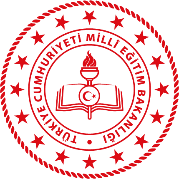 T.C.………………………….. KAYMAKAMLIĞIOkul Adı İSG KURULU TOPLANTI ÇAĞRISIToplantı NoTarih - Saat….. / ….. / …..    -  ….. : …..YerToplantı Başkanı………………….. İşveren/İşveren VekiliAd, SoyadGörevi1Kurul Başkanı İşveren/Vekili2İnsan Kaynakları Sorumlusu Md.Yrd.3İş Güvenliği Uzmanı/İşyeri Hekimi (varsa)  4Çalışan Temsilcisi(Asil)5Alan Şefi, Teknisyen, Teknik Eleman (Asil)6Sivil Savunma Uzm./Sivil Savunma Kulüp ÖğrtGündem Maddeleri1Açılış Konuşması.2Yoklama.3Kurulun toplanması ile ilgili maddelerin okunması.46331 Sayılı Kanun İSG Kurulları hakkında Yönetmeliğin kurula okunması (Usul ve Esaslar).5İSG Kurulunun yetki ve sorumluluklarının kurula tebliği.6İç Yönerge ve Çalışma Takviminin hazırlanması.7Risk Değerlendirme ekiplerinin oluşturulması.8Kurulun İSG Eğitimlerinin yapılması için tarih belirlenmesi9Acil Durum Eylem Planlarının yapılması.10Kapanış.NOT: Gündem maddeleri eklenip çıkarılabilir. Okuldan okula değişiklik gösterebilirGündem Dışı Eklenen Konular